Rewrite in rational exponent form:    Rewrite in rational exponent form:     Rewrite in radical form:     Rewrite in radical form:      Write in simplest radical form:Graph the following on the same graph: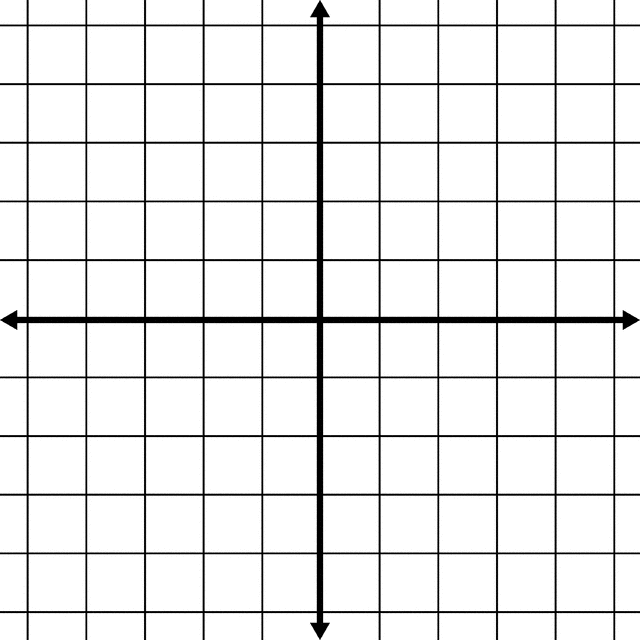 